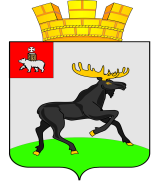 П О С Т А Н О В Л Е Н И Е         АДМИНИСТРАЦИИ       ЧЕРДЫНСКОГО ГОРОДСКОГО ПОСЕЛЕНИЯ          ПЕРМСКОГО КРАЯНа основании Федерального закона от 22.11.1995 № 171-ФЗ                                     «О государственном регулировании производства и оборота этилового              спирта и спиртосодержащей продукции», постановлении Правительства                  Пермского края от 10.10.2011 № 755-п «Об установлении дополнительных ограничений условий и мест розничной продажи алкогольной продукции, требований к минимальному размеру оплаченного уставного капитала            (уставного фонда)», в целях охраны здоровья, обеспечения правопорядка и общественной безопасности населения при проведении школьных праздничных мероприятий «Последний звонок»ПОСТАНОВЛЯЮ:1. Организациям и индивидуальным предпринимателям в сфере торговли и общественного питания не допускать 24 мая 2018 г. розничную продажу алкогольной продукции на территории Чердынского городского поселения.2. Настоящее постановление разместить на информационном стенде в администрации Чердынского городского поселения и на официальном сайте Чердынского городского поселения в информационно-телекоммуникационной сети «Интернет».3. Контроль исполнения настоящего постановления оставляю за собой.И.о. главы администрации                                                                          О.А. Ершова                                               